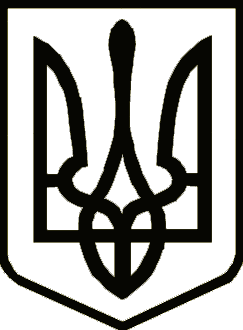 УкраїнаШаповалівська загальноосвітня школа І-ІІІ ступенів Борзнянської районної ради Чернігівської областівул.Леніна, 9, с.Шаповалівка, 16430, тел../факс (04653)2-73-40, е-mail: kursplus@ukr.netКод ЄДРПОУ 33365НАКАЗ 24 вересня 2014року	№ 96 Про проведення  у 2014-2015 н.р. І етапу Всеукраїнських  учнівських олімпіад з базових дисциплін Відповідно до Положення про Всеукраїнські учнівські олімпіади, турніри, конкурси з навчальних предметів, конкурси-захисти науково-дослідницьких робіт, олімпіади зі спеціальних дисциплін та конкурси фахової майстерності, затвердженого наказом Міністерства освіти і науки, молоді та спорту України від 22 вересня 2011 р. № 1099, зареєстрованого в Міністерстві юстиції України 17 листопада 2011 р. за № 1318/20056, наказу Міністерства освіти і науки України від 13.01.2014 № 31 «Про затвердження графіків проведення ІV етапу Всеукраїнських учнівських олімпіад з навчальних предметів на 2015-2019 роки та конкурсних відбірково-тренувальних зборів кандидатів до складу команд учнів України для участі у міжнародних учнівських олімпіадах з навчальних предметів на 2014-2019 роки» (зі змінами), з метою пошуку, підтримки та розвитку творчого потенціалу обдарованої молодіНАКАЗУЮ: Провести у жовтні 2014 року І етап предметних олімпіад з базовихдисциплін: української мови та літератури – 01.10.2014 р.; біології – 03.10.2014 р.; англійської мови – 07.10.2014 р.; історії – 08.10.2014 р.;математики – 10.10.2014 р.; географії – 14.10.2014 р.; фізики – 16.10.2014 р.;інформатики – 18.10.2014 р.; хімії – 20.10. 2014 р.; екології – 20.10.2014 р.; астрономії – 22.10.2014 р.До участі в олімпіадах залучити всіх бажаючих учнів.Учителям, які навчають переможців шкільних олімпіад з базовихдисциплін підготувати учнів та взяти участь у районному турі предметних олімпіад.Контроль за виконанням даного наказу покласти на заступника директораз навчально-виховної роботи Масюк Т.В.Директор школи                                                               Л.П. ДинникЗ наказомознайомлені